СТРАНА НЕКУРЕНИЯВ период проведения Акции «Беларусь против табака» в детском оздоровительном лагере « Вяселка» для детей 6-7 летнего возраста проведено профилактическо-оздоровительное мероприятие  « Страна Некурения». Председатель РОБОКК, фельдшер- валеолог Светлана Санцевич преподнесла информацию о вреде никотина в ввиду сказки. Рерята разгадывали кроссворды, загадки, слушали стихи, отвечали на вопросы викторины, делились своим мнением о курении, рассматривали картинки с ужасами последсивий курения. Самые активныев конце мероприятия получили небольшие сувениры и подарки.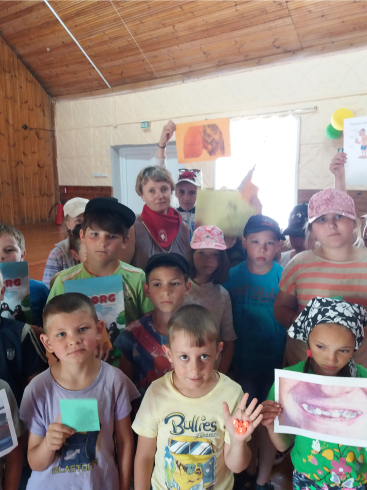 